INDICAÇÃO Nº 3593/2018Indica ao Poder Executivo Municipal e aos órgãos competentes para colocação de grade de proteção na porta do final do corredor da UBS Anália Salvador Dal Bello, Rua do Centeio, 38 – Jardim São Fenando; Excelentíssimo Senhor Prefeito Municipal, Nos termos do Art. 108 do Regimento Interno desta Casa de Leis, dirijo-me a Vossa Excelência para sugerir que, por intermédio do Setor competente, seja colocada grade de proteção na porta do final do corredor da UBS Anália Salvador Dal Bello, Rua do Centeio, 38 – Jardim São Fernando. Justificativa:Este vereador esteve em visita nesta Unidade e pôde constatar a necessidade de colocação de uma grade de proteção, pois vândalos quebram os vidros da porta, já existe grades nas janelas e demais portas, ficando apenas a porta no final do corredor sem essa proteção, por isso solicitamos esse serviço.Plenário “Dr. Tancredo Neves”, em 21de Junho de 2.018.Marcos Antonio Rosado MarçalMarcos Rosado-vereador-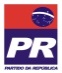 